Edwinstree Middle SchoolA Voluntary Controlled Church of England School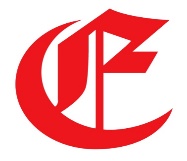 Information for Parents on how to comment or complain We care about what you thinkEach day this school makes many decisions and tries hard to do the best for all the children.  Your comments - either positive or negative - are helpful for future planning. You may want to talk to us about a particular aspect of this school, though not actually make a complaint - you just want to get something ‘off your chest’.If you are dissatisfied about the way your child is being treated, or any actions or lack of action by us, please feel able to contact us using the details listed above.Our aimsYour complaint will be dealt with honestly, politely and in confidenceYour complaint will be looked into thoroughly and fairlyIf your complaint is urgent we will deal with it more quicklyWe will keep you up to date with progress at each stageYou will get an apology if we have made a mistakeYou will be told what we are going to do to put things rightYou will get a full and clear written reply to formal complaints within 28 school daysEdwinstree Middle SchoolNorfolk Road, Buntingford, Herts SG9 9AWTel:  01763-271446Email: admin@edwinstree.herts.sch.ukHow to make a complaint:FirstIf you have a concern about anything we do or if you wish to make a complaint, you can do this by telephone, in person or in writing (by letter or email) to the Headteacher.  We hope that most complaints can be settled quickly and informally, either by putting matters right or by giving you an explanation.  If there is something you are not happy about, or you don’t understand why we are doing something in a particular way, please come in and discuss it with the class teacher or another appropriate member of Staff, such as the Special Educational Needs Co-ordinator (SENCo) if it is about Special Needs.  We know that it can feel uncomfortable to question or challenge, but if you do not tell us what is worrying you, we cannot explain what we are doing or try to put it right. Make an appointment with the school secretary to make sure the Headteacher is available.  You should be able to sort out your worries but sometimes this is not possible.  In this case, there is a next step.  All responses should be with you within 10 days of receipt.SecondIf you are not satisfied, you can complain formally to the Chair of Governors by completing the complaint form available on our website or by contacting the school office. Address the form to the Chair of Governors, the school secretary will tell you who this is and pass on any written correspondence, or you can contact him via email on: chairgb@edwinstree.herts.sch.ukThe Chair will then arrange for your complaint to be investigated and considered and will reply within 10 working days to give you a progress report and tell you what will happen next.  This is likely to involve a Panel of Governors.  When your complaint has been fully investigated you will be told of the outcome in writing.ThirdIf you are still not happy, there are a few different routes to take, depending on what your complaint is about:Special Educational Needs:  If your complaint is about SEN and you have gone through the school complaints process, you can complain further to the Council. This should be done by writing to the Complaints Manager in the Customer Service Team at the address on the back page.Bullying or the National Curriculum -  you can complain  to the Department for EducationDenominational Religious Education or Collective Worship – you can complain to the relevant authorityIt should be noted however that if you wish to pursue this route, you must do so within 28 days of receiving the written outcome of the hearing into your complaint.  After 28 days, neither the school nor the Local Authority is under any obligation to investigate or progress your complaint any further.Complaint FormPlease complete and return to the School Office who will acknowledge receipt and pass to a senior member of staff.Letter to Complaints Team informing about a complaint concerning SENComplaints TeamCustomer Service TeamCounty HallHertfordSG13 8DFUseful contactsAdvisory Centre for Education (ACE)1C  Studios, 22 Highbury Grove, Free Advice Line 2-5pm, Monday to FridayWeb: www.ace-ed.org.ukEmail: enquiries@ace-ed.org.ukPhone: 0808 800 5793Children’s Legal Centre of ,  , Colchester, Free Advice Service, 2-5pmWeb: www.childrenslegalcentre.comEmail: clc@essex.ac.ukPhone: 01206 873820Complaints Team Customer Service Team, Room 164, County Hall, Web: www.hertsdirect.org/your-council/hcc/childserv/comments/Email: cs.complaints@hertscc.gov.ukPhone: 01992 588542Parent Partnership Team (Special Educational Needs)Room 152, County Hall, Hertford SG13 8DFWeb: www.hertsdirect.org/parentpartnershipEmail: parent.partnership@hertscc.gov.ukPhone: 01992 555847The Parent Partnership service provides impartial information and offers guidance on Special Educational Needs to Parents, Carers and Professionals.  There are four Parent Partnership Supporters in the county and you can contact your local Supporter directly and confidentially.  Their contact details are as follows:Irene Holland - 01462 634488(Stevenage/Hitchin/Letchworth/Baldock/villages)Dawn Owen - 01920 411152(Hertford/Ware/Bishops Stortford/Waltham Cross/Hatfield/WGC/villages)Kären Edwards - 01442 453316(Watford/Rickmansworth/Potters Bar/Borehamwood/villages) Marks - 01442 217143(/Hemel Hempstead/Tring/Harpenden/Berkhamsted/villages)ParentlinePlus520 Highgate Studios Web: www.parentlineplus.org.ukPhone: 0808 800 222Your name:Student’s name:Your relationship to the student:Address:Postcode:Day time telephone number:Evening telephone number:Address:Postcode:Day time telephone number:Evening telephone number:Please give details of your complaint.Please give details of your complaint.What action, if any, have you already taken to try and resolve your complaint. (Who did you speak to and what was the response)?What action, if any, have you already taken to try and resolve your complaint. (Who did you speak to and what was the response)?What actions do you feel might resolve the problem at this stage?What actions do you feel might resolve the problem at this stage?Are you attaching any paperwork? If so, please give details.Are you attaching any paperwork? If so, please give details.Signature:Date:Signature:Date:Official useDate acknowledgement sent:By whom: Complaint referred to:Date: Official useDate acknowledgement sent:By whom: Complaint referred to:Date: 